ΔΗΛΩΣΗ ΣΧΕΔΙΟΥ ΕΡΕΥΝΑΣΕαρινό εξάμηνο 2023-24ΟΝΟΜΑΤΕΠΩΝΥΜΟ ΦΟΙΤΗΤΗ: ………………………………………………………ΑΜ ΦΟΙΤΗΤΗ: ………………………………………………………………………………Επιβλέπων καθηγητής:…………………………………………………………………….Θέμα Σχεδίου Έρευνας: …………………………………………………………………………………………………………………………………………………………………………………………………………………………………………………………………………………………………………………………………………………………………………………………………………Κόρινθος, ……/…/2024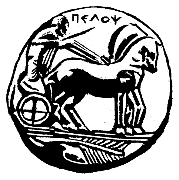 ΠΑΝΕΠΙΣΤΗΜΙΟ ΠΕΛΟΠΟΝΝΗΣΟΥΣΧΟΛΗ  ΚΟΙΝΩΝΙΚΩΝ ΚΑΙ ΠΟΛΙΤΙΚΩΝ ΕΠΙΣΤΗΜΩΝΤμήμα Κοινωνικής και Εκπαιδευτικής Πολιτικής